………../…..……/………..TMMOB GIDA MÜHENDİSLERİ ODASI İstanbul Şubesi Yönetim Kurulu’naOdanın ………………………….. sicil numaralı üyesiyim. …………/………/……….tarihlerinde yapılacak olan; …………………………………………………………………………………………………………………. Eğitimi’ne Odanın, çalışmayan/işsiz üyeler için eğitim ücretinin öğrenci üye eğitim ücreti ile eşitlenmesine yönelik olarak aldığı karar gereği öğrenci üye ücreti karşılığında katılmak istiyorum. Ekte yer alan barkodlu SGK hizmet dökümü ile çalışmadığımı beyan eder, eğitimin yapıldığı tarih itibari ile çalışmadığıma dair güncel barkodlu SGK hizmet dökümünü de 2 ay içerisinde tarafınıza ileteceğimi taahhüt ederim.T.C. Kimlik No :
      Adı Soyadı :
           Telefon :
           E-Posta :
                İmza :EK: Barkodlu SGK Hizmet Dökümü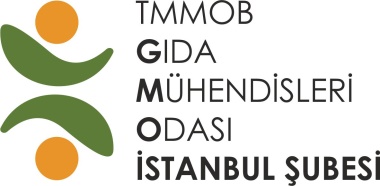 EĞİTİM ÜCRETİ ÇALIŞMAYAN/İŞSİZ ÜYE DİLEKÇESİ